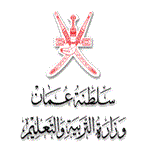 المديرية العامة  للتربية والتعليم بمحافظة مسقطالسيرة الذاتية للمتقدم لوظيفة ...............................بالمديرية بمحافظة مسقط (تعبأ من قبل المترشح)أولا : البيانات العامة: اسم المتقدم:..........................................................................................................رقم الملف:..................................................تاريخ التعيين:.............................................   رقم الهاتف:..............................................الوظيفة الحالية:......................................		  البريد الإلكتروني:....................................مكان العمل الحالي:.................................ثانياً: المؤهلات الدراسية يبدأ بالمؤهل الأحدث* يتم احتساب الدرجات على النحو التالي :البكالوريوس  والدبلوم العالي(6) درجات  الــــماجســـــتير (8) درجــات            الــــدكتــــوراه (10) درجـــات                                               ثالثاً: التدرج الوظيفي:يبدأ بالمسمى الحالي ثم الذي قبله** يتم  احتساب درجة لكل وظيفة بحد أقصى خمس وظائف .                                                                                                 (5) درجاترابعاً: المهارات المطلوبة:يحدد المتقدم المهارات التي يمتلكها في برامج الحاسب الآلي واللغة الإنجليزية واستخدام الإنترنت:                                                                                                                            (5) درجات         ( ارفاق ما يثبت)خامساً : الدورات والبرامج التدريبية : برامج تدريبية  ضمن خطط الإنماء المهني الرسمية للوزارة يتم احتساب  درجتين لكل برنامج.                                   (ترصد أهم خمس دورات حضرها على مستوى المنطقة التعليمية أو الوزارة)   (10) درجات( ارفاق ما يثبت )سادساً : البحوث /الدراسات /المقالات المنشورة/ أوراق العمل:(ترصد أهم  خمسة  بحوث و دراسات ومقالات وأوراق عمل أعدها المرشح وشارك بها في إحدى إصدارات المنطقة التعليمية أو الوزارة أو الدوريات الخارجية أو الدورات والملتقيات):                                                                                                                                                       (10) درجات(  ارفاق ما يثبت )أقر أنا الموقع أدناه بأن البيانات المدونة أعلاه صحيحة، وأني قد أطلعت على شروط الوظيفة ومهامها، وأقر بموافقتي على أن أعمل بما تفتضيه  مصلحة العمل وقبول تغيير المسمى الوظيفي الحالي الى ..................................................................	الاسم : ............................................	                           التوقيع :                                                                                                      التاريخ: ..........................................                                                                                      اعتماد المسؤول المباشر،،اسم المؤهلالتخصصتاريخ الحصول عليهمكان الحصول عليهالدرجةمالوظيفــــةتاريخ شغلهاتاريخ شغلهامكان شغلهامالوظيفــــةمنإلىمكان شغلها12345نوع المهارةنوع المهارةمدى الإجادة (مقبول/جيد/ممتاز)برامج الحاسب الآلي التي تستخدمها:Wordبرامج الحاسب الآلي التي تستخدمها:Excelبرامج الحاسب الآلي التي تستخدمها:Power Pointبرامج الحاسب الآلي التي تستخدمها:SPSSبرامج الحاسب الآلي التي تستخدمها:أخرى تذكر:استخدام الإنترنتاستخدام الإنترنتمدى إتقانك للغة الإنجليزية (تحدثاً وكتابة)مدى إتقانك للغة الإنجليزية (تحدثاً وكتابة)ضعيف– مقبول-ممتازممسمى البرنامج / الدورةمدة الدورة / البرنامجمدة الدورة / البرنامجمكان الانعقادممسمى البرنامج / الدورةمنإلىمكان الانعقاد12345ماسم البحث / الدراسة / المقال/ورقة العملتاريخهالجهة المقدم لها12345